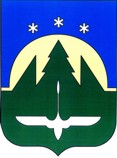 Муниципальное образованиеХанты-Мансийского автономного округа – Югрыгородской округ город  Ханты-МансийскДУМА  ГОРОДА  ХАНТЫ-МАНСИЙСКАРЕШЕНИЕ№ 249-VI РД						  Принято27 апреля 2018 годаО внесении изменений в Решение Думы города Ханты-Мансийска от 31 октября 2014 года № 551-V РД  «О налоге на имущество физических лиц»Рассмотрев проект изменений в Решение Думы города Ханты-Мансийска            от 31 октября 2014 года № 551-V РД  «О налоге на имущество физических лиц», руководствуясь частью 1 статьи 69 Устава города Ханты-Мансийска,Дума города Ханты-Мансийска РЕШИЛА:1. Внести в Решение Думы города Ханты-Мансийска от 31 октября 2014 года № 551-V РД «О налоге на имущество физических лиц» следующие изменения: 1) в подпункте 1 пункта 2: а) абзац второй изложить в следующей редакции:«- жилых домов, квартир, комнат;»;б) абзац четвертый изложить в следующей редакции:«- единых недвижимых комплексов, в состав которых входит хотя бы один жилой дом»;2)  пункт 5 изложить в следующей редакции:«5. Налоговая льгота предоставляется в размере подлежащей уплате налогоплательщиком суммы налога в отношении объекта налогообложения, находящегося в собственности налогоплательщика и не используемого налогоплательщиком в предпринимательской деятельности.При определении подлежащей уплате налогоплательщиком суммы налога налоговая льгота предоставляется в отношении одного объекта налогообложения каждого вида по выбору налогоплательщика вне зависимости от количества оснований для применения налоговых льгот.Налоговая льгота предоставляется в отношении следующих видов объектов налогообложения:1) квартира или комната;2) жилой дом;3) специально оборудованное помещение, сооружение, используемое физическими лицами, осуществляющими профессиональную творческую деятельность, исключительно в качестве творческих мастерских, ателье, студий,  а также жилые дома, квартиры, комнаты, используемые для организации открытых для посещения негосударственных музеев, галерей, библиотек, - на период такого их использования;4) хозяйственное строение или сооружение, площадь каждого из которого           не превышает 50 квадратных метров и которое расположено на земельных участках, предоставленных для ведения личного подсобного, дачного хозяйства, огородничества, садоводства или индивидуального жилищного строительства;5) гараж или машино-место.Налоговая льгота не предоставляется в отношении объектов налогообложения, указанных в подпункте 2 пункта 2 настоящего Решения.».3. Настоящее Решение вступает в силу после его официального опубликования и распространяет свое действие на правоотношения, возникшие             с 1 января 2018 года. Председатель                                                                 Глава Думы  города Ханты-Мансийска	                             города Ханты-Мансийска	_____________Пенчуков К. Л.                                      ____________Ряшин М. П.Подписано                                                                         Подписано27 апреля 2018 года                                                         27 апреля 2018 года